МДОУ «Детский сад № 12» города Ярославля                                                                                Подготовила:                                                             воспитатель группы № 5                                               Блохина Наталия ВладиславовнаКонспект ООД  по пожарной безопасности в средней группе                  "Огонь – друг, огонь – враг"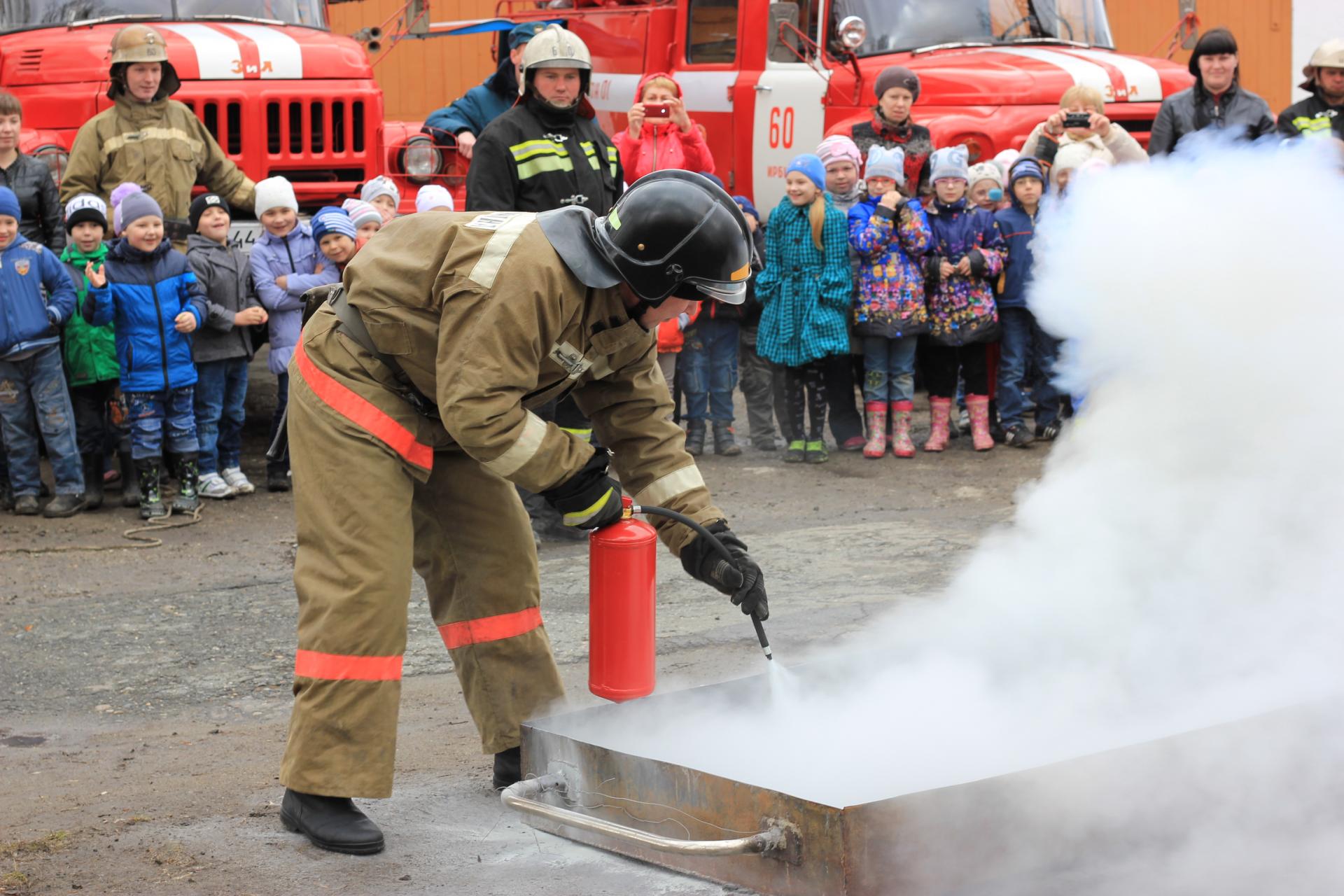 Цель: формирование основ культуры здоровья в процессе изучения опасных для жизни ситуаций.Задачи:Укреплять здоровья детей, вызывать желание помогать людям в беде, воспитывать чувство сострадания и ответственности.Формировать у детей понятие «пожарная безопасность».Закрепить знания о причинах возникновения пожара.Формировать элементарные умения и навыки в поведении при возникновении пожараЗакрепить знания о пользе и вреде огня, о правилах пожарной безопасности.Познакомить детей с огнетушителем, подчеркнув, что пользоваться им могут только взрослые.Воспитывать доброжелательные отношения друг к другу, гордости за людей данной профессии.Предварительная работа:Разучивание стихотворений о противопожарной безопасности.Рассматривание плакатов по пожарной безопасности.Чтение художественных произведений: «Пожар», «В дыму» В.Житкова, «Рассказ о неизвестном герое» С.Маршака.Рассматривание иллюстраций к ним.Беседа о профессии «Пожарный».Ход занятия:Воспитатель: Здравствуйте, ребята!Мы с вами много говорим о своем здоровье. Как нужно его беречь?А как ты (имя ребёнка) заботишься о своём здоровье? Расскажи нам (имя ребенка), как ты бережёшь своё здоровье? “Здоровью цены нет”, только сам человек должен научиться беречь своё здоровье. Молодцы! Я рада за вас, вы умеете заботиться о своём здоровье! А чтобы оставаться здоровыми нужно соблюдать правила безопасности. Сейчас я загадаю вам загадку:Рыжий зверь в печи сидит, Рыжий зверь на всех сердит!Он со злости ест дрова, Может, час, а может, два. Ты его рукой не тронь – Воспитатель: Искусает всю ладонь. (Огонь.)Правильно. Почему возникают пожары?Ответы детей.Воспитатель: Нам утром принесли письмо. На конверте написано: «Детям детского сада №4 «Сосенка» от Хрюши и Степашки». Послушайте, что они пишут.«Здравствуйте, дети! Я лежу в больнице. Хочу рассказать вам, как я сюда попал. Гостил я у Степашки, мы читали книжки, рисовали, лепили из пластилина, а потом стало, скучно и мы решили придумать новую игру. И нашли спички и стали с ними играть. Сначала нам было весело, интересно Нам очень нравилось, как спичка чиркает по коробке, как вспыхивает огонь, а потом огонь подкрался к лапкам, мы побоялись обжечься и бросили спичку на пол. А потом я ничего не помню, очнулся только в больнице со Степашкой. Сейчас нам очень плохо, у нас болят лапки и ушки. Нас лечат врачи. Ребята, не верьте спичкам, они могут наделать много беды. Они хитрые, всегда просятся детям в руки».Воспитатель: Ребята, почему Хрюша со Степашкой оказались в больнице?Ответы детей.Воспитатель: А вы сейчас хотите поиграть со спичками? Ну и правильно, вы же умные детки, а умные дети придумывают себе хорошие игры. Как вы думаете, огонь – ваш друг или враг?Ответы детей.Воспитатель: Правильно. Вред огня зависит от человека. Взрослые умеют не ссориться с огнем, и детям тоже нужно этому учиться. Неужели огонь всегда злой?Ответы детей.Воспитатель: Подумайте, когда огонь бывает добрым и полезным?Ответы детей.Воспитатель: Что нужно делать, чтобы огонь приносил нам пользу и радость?Ответы детей.Воспитатель: А чего нельзя делать, если случился пожар?Ответы детей.Воспитатель: Как себя можно защитить от дыма и огня?Ответы детей.Воспитатель: Сила огня очень велика. Огонь согревает, заставляет работать машины, запускает ракеты, космические корабли. На огне готовят пищу. Но когда люди забывают об осторожном обращении с огнем, он становится смертельно опасным. Пожар – не случайность, а результат неправильного поведения. Воспитатель: Ребята, посмотрите на столе лежат разные предметы. Скажите, какие предметы могут стать причиной пожара, а какие нет.(зажигалка, спички, утюг, свечка, фен, кипятильник,  книжка, кукла, тетрадь, фломастеры)Молодцы, ребята, хорошо справились.Воспитатель: Ребята, а люди какой профессии помогают тушить пожар?  Что вы знаете о форме пожарного?Ответы детей.Воспитатель: Скажите, ребята, зачем пожарному каска?Ответы детей.Воспитатель: Правильно. Когда случается пожар – это очень опасно, а тушить пожар нелегко. Как вы думаете, каким должен быть пожарный? Какие важные качества нужны пожарным, чтобы они мог спасать людей, попавших в трудную жизненную ситуации: мужественность, выносливость, доброта, милосердие, нежность, любовь, ум, профессионализм и т.д.Воспитатель: На чем пожарные приезжают к месту пожара? Ответы детей.Воспитатель: Почему пожарные машины красного цвета?Ответы детей.Физкультурная минутка.Потрудились, отдохнем!Встанем, глубоко вздохнем,Руки в стороны вперед, Влево, вправо поворот. Три наклона, прямо встать.Руки вниз и вверх поднять, А потом их отпустили,Всем улыбки подарили!Воспитатель: А сейчас, ребята, послушайте, какая ситуация произошла с девочкой.Мать на рынок уходила, Дочке Лене говорила: «Печку, Леночка, не тронь, Жжется, Леночка, огонь...»С. Маршак.- Как вы думаете, что могло случиться с девочкой?Ответы детей.Воспитатель:И под кроватью не прячься – учти, Что от огня просто так не уйти. Не оставайся в квартире с огнем, А выбирайся доступным путем: Мокрым шарфом нос и рот завяжи, К двери входной через дым поспеши.Г. Шалаева, О. Журавлева.Воспитатель: А вот ещё одна ситуация произошла с нашими сказочными героями:Дон – дон. Дон – дон.Загорелся Кошкин дом,Коза выскочила, глаза выпучила,Бежит курица с ведром,Заливать Кошкин дом.А залить не сумели.Воспитатель: Ребята, а вы знаете, чем можно затушить пожар? Ответы детей.Воспитатель: Существует еще хороший помощник при тушении пожара, а что это вы узнаете из загадки:Если пламя вспыхнет вдруг,Есть у вас надежный друг,Под рукой его держите!Пламени душитель, Дыма укротитель –Ваш друг огнетушитель. Воспитатель: Действительно, огнетушитель полагается иметь в каждом учебном заведении, в больницах и т.д. У нас в детском саду тоже есть огнетушитель. Они тушат огонь пеной или специальным порошком. Вот он какой! (Показывает всем огнетушитель. Дети трогают, руками на ощупь говорят, из какого материала он сделан.)Воспитатель: А сейчас мы закрепим пройденный материал: поиграем в игру «Можно – нельзя» (с мячиком)Можно:- кричать и звать на помощь взрослых- обращаться к соседям за помощью- звонить в пожарную- полить водой (или засыпать песком) место возгорания- убегать от места пожараНельзя:- играть спичками- бросать горящие спички в лесу- зажигать фейерверки без взрослых- оставаться в помещении, где начался пожар- подходить к газовой плите близко, если она включена- разжигать костер одному, без взрослых- включать утюг, телевизор без взрослых- зажигать на елке свечиДети (читают стихи):Для забавы, для игрыСпичек в руки не бериНе шути, дружок, с огнём,Чтобы не жалеть потом.Сам костра не разжигайИ другим не позволяй.Газ на кухне, пылесос ли,Телевизор и утюгПусть включает только взрослыйНаш надёжный старший друг. Быть нельзя огню вблизи Там, где смазка, газ, бензин Ведь о них нам не напрасноГоворят: «Огнеопасно»!Если же стряслась бедаЧто тогда нам делать?Не теряться никогдаДействовать умело! Если близко телефон И тебе доступен он Нужно 01 набратьИ пожарников позвать!Воспитатель: Молодцы, ребята, теперь вы знаете о правилах пожарной безопасности. Вы, ребята, смелые, ловкие, умелые,Всем здоровья я желаю,И играть вас отпускаю!